COLEGIO EMILIA RIQUELME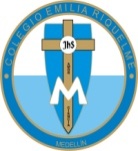 DOCENTE: ALEXANDRA OCAMPO LONDOÑOÁREA: CIENCIAS NATURALES GRADO: OCTAVOSEGUNDO PERIODO“Sea tu amor dulce, prudente, generoso, callado, humilde… extremos no. Dios se recrea en los sencillos y chiquitos.” M.E.RACTIVIDADES SEMANA 6 (mayo 26-29)Buenos días queridas estudiantes, deseo que se encuentren muy bien al igual que cada una de sus familias. El martes, como es habitual, tendremos clase virtual por zoom. Continuaremos con la explicación del tema: “reproducción humana” (aparato reproductor masculino)El enlace para acceder a Zoom, se los enviaré el mismo martes al grupo de WhatsApp.Cualquier inquietud, me pueden escribir a al WhatsApp: 3022249009 o al correo electrónico alexandra@campus.com.co.¡Gracias!Feliz y bendecido resto de día